Efni: Krýsuvíkurvegur um Vatnsskarð í Grindavíkurbæ, könnun á matsskyldu Vegagerðin tilkynnir hér með framkvæmd á Krýsuvíkurvegi (42) í Grindavíkurbæ, innan verndarsvæðisins Reykjanesfólkvangs. Fyrirhugað er að gera endurbætur á 1,5 km löngum kafla vegarins þar sem hann liggur  um Vatnsskarð. Framkvæmdakaflinn hefst skammt sunnan við tengingu að Vatnsskarðsnámu og endar við Blesaflöt sunnan Vatnsskarðs. Um er að ræða endurbyggingu vegarins á núverandi vegstæði og lagningu klæðingar. Hvergi er vikið út af núverandi vegsvæði en framkvæmdinni fylgja nýjar skeringar og fyllingar því hæðarlega vegarins verður löguð vegna aðstæðna í landslagi og til að draga úr hættu á snjósöfnun á veg. Vegna öryggisskilyrða þarf að færa vegamót Vigdísarvallavegar og endurleggja hann á 0,2 km kafla.Framkvæmdin er ekki matsskyld samkvæmt 5. gr. laga um mat á umhverfisáhrifum nr. 106/2000 m.s.b. en fellur undir 6. grein laganna, framkvæmdir sem kunna að vera háðar mati á umhverfisáhrifum og er tilkynningarskyld til Skipulagsstofnunar. Framkvæmdin fellur undir flokk B,  lið 10.09 í 1. viðauka laganna. Um er að ræða enduruppbyggingu vegar utan þéttbýlis á verndarsvæði.Óskað er eftir ákvörðun Skipulagsstofnunar varðandi matsskyldu framkvæmdarinnar, sbr. 6. gr. laga nr. 106/2000 um mat á umhverfisáhrifum.Vegagerðin telur að framkvæmdin hafi óveruleg áhrif á náttúrufar, landslag, verndargildi, jarðmyndanir og fornleifar. Meðfylgjandi er kynningarskýrsla í 7 eintökum þar sem fjallað er um framkvæmdina og möguleg áhrif hennar á umhverfið.Virðingarfyllst,________________________________________
Helga Aðalgeirsdóttir



Skipulagsstofnun 
Borgartúni 7b
105 Reykjavík 


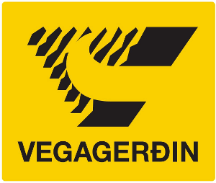 Akureyri, 9. apríl 2019
Tilvísun: 2019010159
HA/
